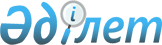 О признании утратившими силу некоторых постановлений акимата Карагандинской областиПостановление акимата Карагандинской области от 11 августа 2020 года № 50/01. Зарегистрировано Департаментом юстиции Карагандинской области 13 августа 2020 года № 6010
      В соответствии с законами Республики Казахстан от 23 января 2001 года "О местном государственном управлении и самоуправлении в Республике Казахстан", от 6 апреля 2016 года "О правовых актах", акимат Карагандинской области ПОСТАНОВЛЯЕТ:
      1. Признать утратившими силу следующие постановления акимата Карагандинской области:
      1) Постановление акимата Карагандинской области от 7 декабря 2015 года № 69/06 "Об утверждении Правил предоставления коммунальных услуг по Карагандинской области" (зарегистрировано в Реестре государственной регистрации нормативных правовых актов за № 3592, опубликовано 19 января 2016 года в информационно-правовой системе "Әділет", опубликовано в газетах "Орталық Қазақстан" от 14 января 2016 года № 7-8 (22 113) и "Индустриальная Караганда" от 14 января 2016 года № 4 (21949);
      2) Постановление  акимата Карагандинской области от 28 июля 2017 года № 48/01 "О внесении изменений в постановление акимата Карагандинской области от 7 декабря 2015 года №69/06 "Об утверждении Правил предоставления коммунальных услуг по Карагандинской области" (зарегистрировано в Реестре государственной регистрации нормативных правовых актов № 4336, опубликовано в газетах "Орталық Қазақстан" от 12 августа 2017 года № 89 (22 396) и "Индустриальная Караганда" от 12 августа 2017 года № 90 (22203), Эталонном контрольном банке нормативных правовых актов Республики Казахстан в электронном виде 14 августа 2017 года).
      2. Контроль за исполнением настоящего постановления возложить на курирующего заместителя акима области.
      3. Настоящее постановление вводится в действие по истечении десяти календарных дней после дня его первого официального опубликования.
					© 2012. РГП на ПХВ «Институт законодательства и правовой информации Республики Казахстан» Министерства юстиции Республики Казахстан
				
      Аким Карагандинской области 

Ж. Қасымбек
